Here Is Your FortuneCutie Wanna Chat to YouCheck my page id: 46fg9773867gffcCHECK MY PAGE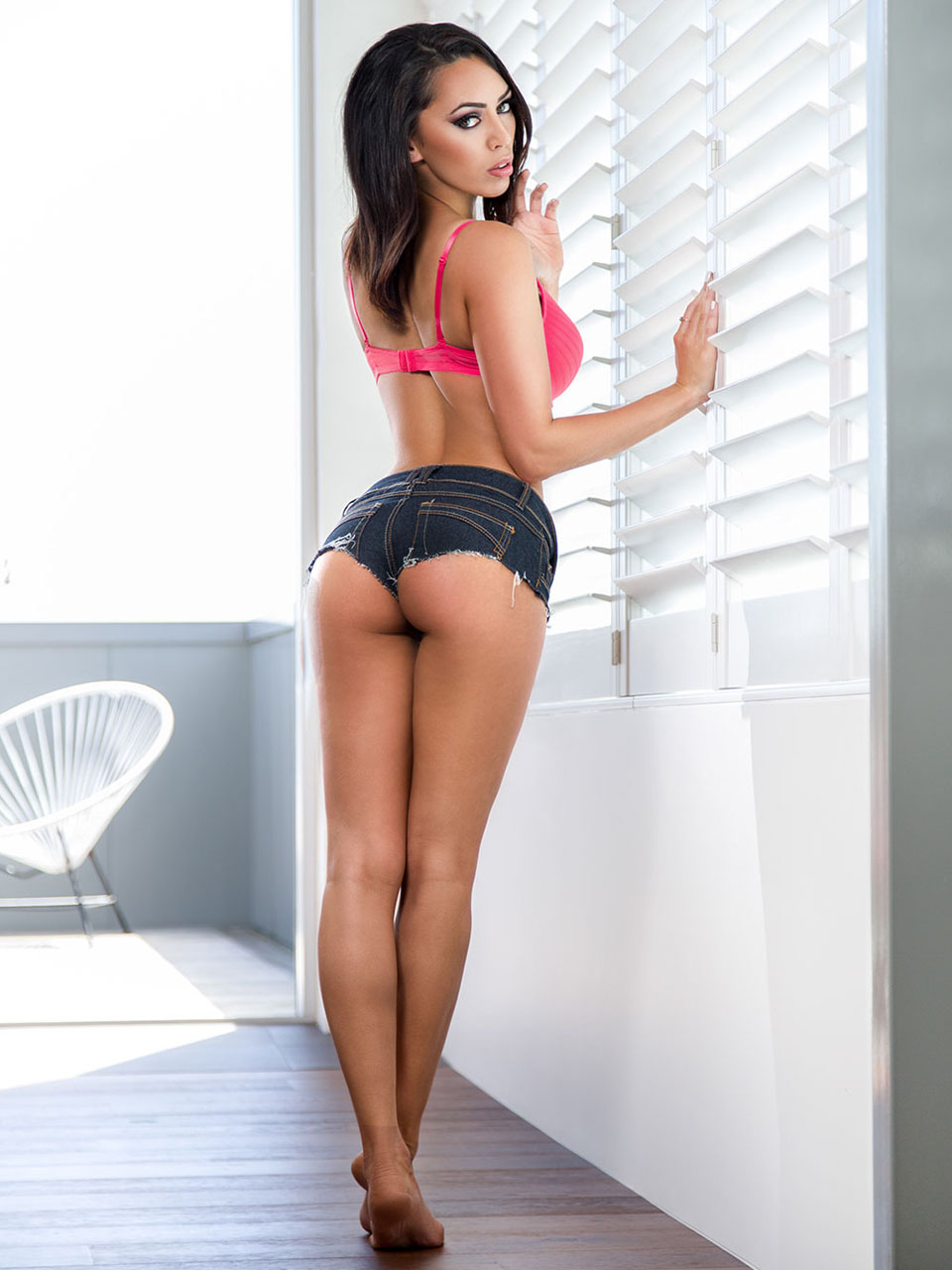 unsub now here